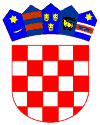           REPUBLIKA HRVATSKA                                       OPĆINA ANTUNOVACOSJEČKO-BARANJSKA ŽUPANIJA                        POVJERENSTVO ZA DODJELU                                                                                                       STIPENDIJAKLASA: 604-01/19-01/01URBROJ: 2158/02-01-19-37U Antunovcu, 20. prosinca 2019. godineTemeljem članka 2. Odluke o dodjeli stipendija učenicima, studentima i darovitim sportašima s područja Općine Antunovac («Službeni glasnik Općine Antunovac» broj 4/09 i 7/10), Povjerenstvo za dodjelu stipendija na svojoj sjednici, održanoj dana 20. prosinca 2019. godine, nakon utvrđivanja pravodobnosti i potpunosti podnesenih prijava, ispunjavanja uvjeta i kriterija, utvrđujeKONAČNU LISTU KANDIDATA ZA DODJELU STIPENDIJA UČENICIMA I STUDENTIMAS PODRUČJA OPĆINE ANTUNOVAC Lista kandidata za učeničku stipendijuLista kandidata za studentsku stipendijuObrazloženje: 	Na listi kandidata za učeničke stipendije prvih 9 kandidata ostvaruje pravo na stipendiju, dok na listi kandidata za studentske stipendije prvih 5 kandidata ostvaruje pravo na  stipendiju Općine Antunovac. Troje (3) kandidata je odustalo od prava na stipendiju Općine Antunovac.	             Prilikom ocjene kandidata o ostvarivanju prava za stipendije, primjenjivali su se kriteriji prosjeka ocjena, uspjeha na natjecanjima te prema imovinskom cenzusu (da nemaju ukupne redovne novčane prihode po članu kućanstva veće od 3.000,00 kuna mjesečno).                                                             Predsjednik                                                              Ante Modrić, dipl. iur.R.br.Ime i prezimeprosjek ocjenabroj bodovaNapomena1.Ana Fehervari5,00232.Ivana Brlić4,93223.Luka Kasunić4,93194.Barbara Hunjadi4,87195.Josip Ćatić4,80166.Nikolina Augustinović4,69137.Iva Kurtović4,67138.Melani Anušić4,59119.Stela Pavlović4,571110.Jana Grebenar4,38711.Korina Bogdanović4,25512.Gabrijela Perošević4,25513.Lorena Pavlović4,12314.Petra Jurković4,8016Prelazi cenzus15.Sara Lišnić4,6413Prelazi cenzus16.Leonarda Horvat4,337Nepotpuna dokumentacija17.Petra Šinko4,203Nepotpuna dokumentacijaR.br.Ime i prezimeprosjek ocjenabroj bodovaNapomena1.Antonio Kurtović4,16132.Martina Ivičić4,05113.Vlatka Mišković4,0094.Nevena Tokić3,9295.Karlo Ćorić3,6936.Ana Klasan4,009Odustala7.Dora Radovanić3,805Odustala8.Viktorija Biloš3,531Odustala9.Vedrana Gici4,09Prelazi cenzus